7., 8., 9. razredSodobna priprava hranePozdravljeni, dragi otroci,v naslednjem tednu ni naloge.Izbirnega predmeta do konca junija najverjetneje ne bo več, če pa bi želeli pridobiti še eno oceno oziroma izboljšati obstoječo, se dobro naučite snov o diabetesu. Kdor želi popravljati oceno, bo znanje izkazal ustno, v živo.Poklicala vas bom med kakšnim odmorom.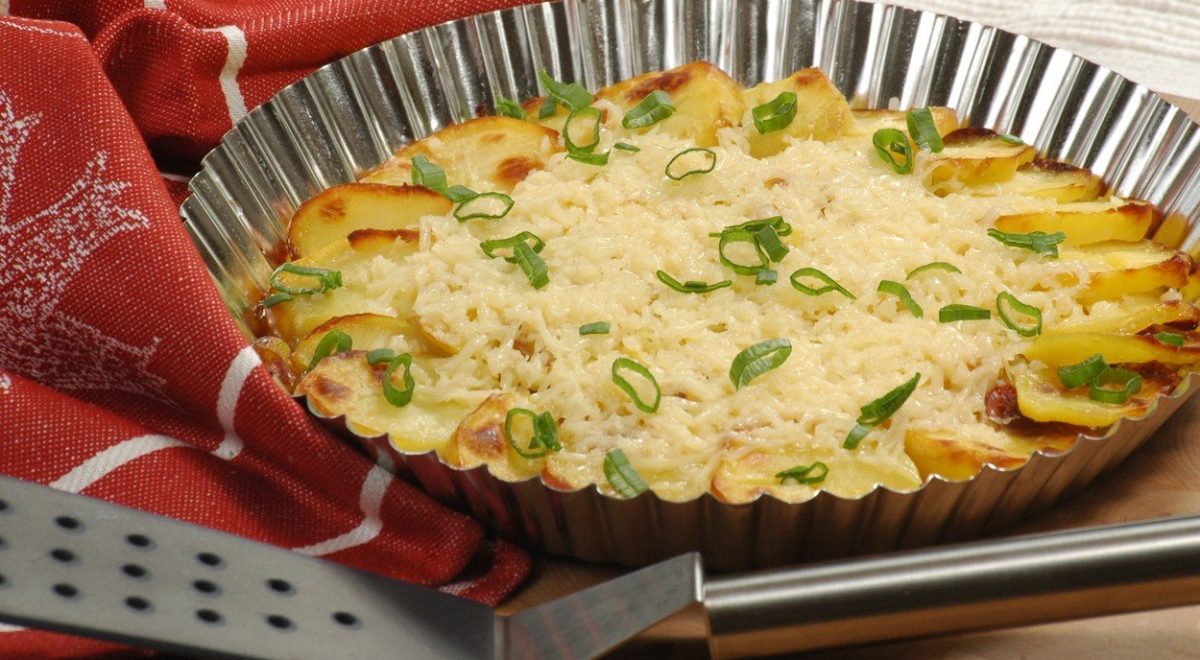 Lep vikendin kmalu na svidenje v živoM. Maček